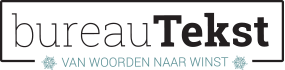 Briefing voor tekstschrijver*Meesturen als bijlagen (indien van toepassing):
ZoekwoordenSchrijfwijzerVoorbeeldtekstLijstje met (online bronnen)Communicatie | PlanningCommunicatie | PlanningNaam contactpersoon + contactgegevens + adres website (indien van toepassing)*:Omschrijving opdracht:Datum oplevering versie 1:Datum oplevering versie 2 na revisie (indien van toepassing)Datum oplevering definitieve versie:Zender | OntvangerZender | OntvangerInformatie en achtergrond opdrachtgever:Doelgroep:Doel van de tekst:☐Informeren☐Verkopen☐Motiveren☐Service geven☐Anders:Schrijfstijl | MediumSchrijfstijl | MediumTone of voice / stijl:Type content:☐Blogartikel☐E-mail☐Nieuwsbericht☐Opinie☐Column☐Social Media post☐Achtergrondartikel☐Interview☐FAQ☐Wiki☐Anders:Medium / kanaal:☐Website☐Mobiele website☐Intranet☐Instagram
☐LinkedIn☐Facebook☐Twitter☐Papieren medium☐Lichtkrant☐Anders:Tekstoptimalisatie zoekmachines (SEO):☐Nee☐Keywords☐Meta-title☐Meta-descriptionAanleveringAanleveringTekstformat:☐Platte tekst☐Tekst met opmaak☐Word document☐Google Document☐Anders:Beeldmateriaal:☐Geen beeld☐Ja; rechtenvrij (via Google)☐Ja; betaald (via beeldbank)☐Google Document☐Anders:Instructies voor beeld (indien van toepassing):☐Kleur☐Zwart-wit☐Liggende oriëntatie☐Staande oriëntatie☐Overig:AlgemeenAlgemeenOverige opmerkingen / instructies: